Agenda for the Optical Networking Technical Committee (ONTC) MeetingICC 2021Date: Wednesday, July 14, 2021Time: 1-3 pm CESTPlace: Virtual Meeting Welcome and IntroductionsApproval of the Globecom 2020 ONTC Meeting Minutes (https://ontc.committees.comsoc.org/files/2021/07/Globecom2020_ONTC_Minutes.pdf)Frontiers in Research presentation (Loukas Paraschis, Infinera)ONTC Awards Subcommittee ElectionNaming ONTC Service Award under Prof. Malathi Veeraraghavan (voting)Conference/Journal/Book UpdatesAOB 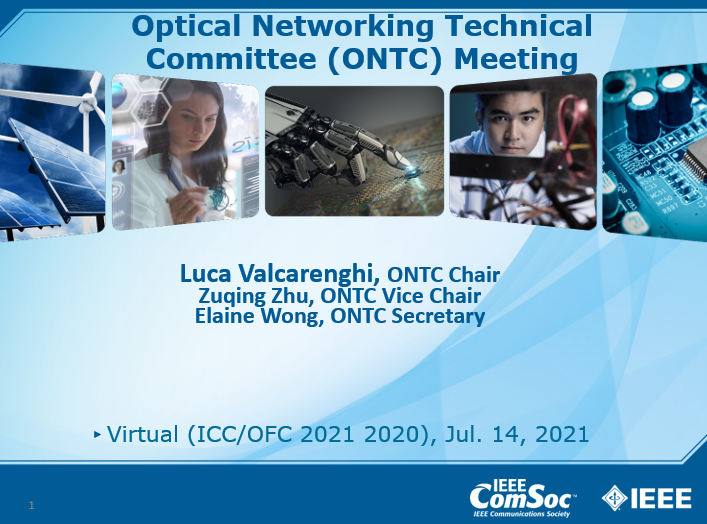 